SEKCJA IX: ZAŁĄCZNIKIZałącznik nr 1 – Formularz ofertyZałącznik nr 2 – Oświadczenie Wykonawcy o spełnieniu warunków udziału w postępowaniuZałącznik nr 3 – Oświadczenie o nie podleganiu wykluczeniu z postępowania na podstawie art. 24 ust. 1 i 2 PzpZałącznik nr 4 – Wykaz wykonanych robótZałącznik nr 5 – Informacja o przynależności do grupy kapitałowejZałącznik nr 6 – Wzór umowyZałącznik nr 7 – Zobowiązanie do udostępnienia zasobówZałącznik nr 8 – Opis zakresu wykonania sieci strukturalnejZałącznik  nr 9 – Przedmiary robót oraz kosztorysy ofertowe do wyceny (odrębne opracowania)Załącznik nr 10 – Projekt wydzielenia strefy przeciwpożarowejWycena musi obejmować komplet robót wynikających z dokumentów opisujących przedmiot zamówienia.Załącznik nr 1……………………………………………                                                                                                   (pieczęć adresowa Wykonawcy)                                                                                                               FORMULARZ OFERTYZamawiający:Sąd Rejonowy w Żarach (woj. lubuskie)ul. Podwale 268-200 ŻarySkładając ofertę w postępowaniu o udzielenie zamówienia publicznego pn.: Remont pomieszczeń w budynku przy ul. Spokojnej 20my niżej podpisani:Wykonawca 1 .............................................................................................................................adres ul. ........…………................................................................................................................kod ……………… miasto …………………………………………… kraj …...……………….....nr telefonów ................................................... nr faksu ...............................................................adres email (do kontaktów z Zamawiającym) ………………….. @ ..........................................NIP ..................................................................., REGON ………................................................Wykonawca 2 * ……....................................................................................................................adres ul. ........…………................................................................................................................kod ……………… miasto ……………………………………………… kraj ………….…………nr telefonów ................................................... nr faksu ...............................................................NIP ..................................................................., REGON .………...............................................Wykonawca 3 * ……....................................................................................................................adres ul. ........…………................................................................................................................kod ……………… miasto ……………………………………………… kraj ……….……………nr telefonów ................................................... nr faksu ...............................................................NIP ..................................................................., REGON ………................................................Pełnomocnik * do reprezentowania Wykonawców wspólnie ubiegających się o udzielenie zamówienia (np. lider konsorcjum) ................…………………………................................................................................................adres ul. ........…………................................................................................................................kod ……………… miasto ……………………………………………… kraj …………………….nr telefonów ................................................... nr faksu ...............................................................adres email (do kontaktów z Zamawiającym) ………………….. @ ..........................................NIP ..................................................................., REGON ………................................................* wypełniają jedynie Wykonawcy wspólne ubiegający się o udzielenie zamówienia (np. konsorcja lub spółki cywilne)SKŁADAMY OFERTĘ na wykonanie przedmiotu zamówienia zgodnie z treścią SIWZ.Oświadczamy, że zapoznaliśmy się z treścią SIWZ i uznajemy się za związanych określonymi 
w niej postanowieniami i zasadami postępowania.OFERUJEMY wykonanie przedmiotu zamówienia:- za cenę (należy podać z dokładnością do 2 miejsc po przecinku) – kwota: . . . . . . . . . . . . .słownie: . . . . . . . . . . . . . . . . . . . . . . . . . . . . . . . . . . . . . . . . . . . . . . . . . . . . . . . . . . . . . . . . . . . .- długość okresu gwarancji jakości (podać w miesiącach) –OŚWIADCZAMY, że do wyliczenia poszczególnych wartości brutto oraz łącznej kwoty wynagrodzenia brutto za wykonanie całości przedmiotu zamówienia publicznego, zastosowaliśmy właściwą stawkę podatku od towarów i usług (VAT) w wysokości procentowej obowiązującej w dniu składania ofert.OŚWIADCZAMY, że łączną cenę brutto oferty obliczyliśmy uwzględniając wszystkie wymogi, 
o których mowa w niniejszej SIWZ i ujęliśmy wszelkie koszty niezbędne dla prawidłowego 
i pełnego wykonania przedmiotu zamówienia.OŚWIADCZAMY, iż w cenie ofertowej zawarliśmy wszystkie koszty realizacji przyszłej umowy wynikające z przedmiarów robót stanowiące załącznik nr 8 do SIWZ.PRZYJMUJEMY, że cena wskazana w formularzu ofertowym ma charakter porównawczy 
dla oceny złożonych ofert. Za realizację przedmiotu umowy Wykonawca otrzyma wynagrodzenie ryczałtowe.ZAMÓWIENIE ZREALIZUJEMY sami / przy udziale podwykonawców **, którzy będą wykonywać następujące prace wchodzące w zakres przedmiotu zamówienia:…………………………………………………………………………..… (zakres prac, które będzie wykonywać podwykonawca),…………………………………………………………………………..... (zakres prac, które będzie wykonywać podwykonawca).OŚWIADCZAMY, że zapoznaliśmy się ze wzorem umowy stanowiącym załącznik Nr 6 do SIWZ 
i zobowiązujemy się, w przypadku uznania naszej oferty za najkorzystniejszą, do zawarcia umowy zgodnej z jej treścią, na warunkach określonych w SIWZ, w miejscu i terminie wyznaczonym 
przez Zamawiającego.OŚWIADCZAMY, że jesteśmy związani ofertą przez okres 30 dni, który rozpoczyna się 
wraz z upływem terminu składania ofert.WSZELKĄ KORESPONDENCJĘ w sprawie niniejszego postępowania należy kierować 
na następujący adres:………………………………………………………………………….……….………………………………………………………………...OSOBĄ upoważnioną do kontaktów w sprawie oferty jest …………………………………………………...……...adres e-mail: ……………....……., telefon nr: ……………………………….., fax nr: ...................................................OŚWIADCZAMY, że wnieśliśmy wadium w formie: ………………………………...…………………………………..WADIUM wniesione w pieniądzu należy zwrócić na rachunek prowadzony w banku:  ………………………………………………, numer konta: ……………………………………….………………………** niepotrzebne skreślićData:    	            								..........................................................................podpis i pieczęć osoby/osób uprawnionej/nychZałącznik nr 2……………………………………………                                                                                                   (pieczęć adresowa Wykonawcy)                                                                                                               Oświadczenie Wykonawcy o spełnianiu warunków udziału w postępowaniu…………………………………………………………………………………………………………………………………………………………………………………………………………………………………………………………………………………………………………………………(nazwa Wykonawcy)oświadczam, że spełniam warunki udziału w postępowaniu o udzielenie zamówienia publicznego pn.:Remont pomieszczeń w budynku przy ul Spokojnej 20wymienione w art. 22 ust. 1 ustawy z dnia 29 stycznia 2004 r. Prawo zamówień publicznych, 
a mianowicie:Posiadam uprawnienia do wykonania określonej działalności lub czynności, jeżeli ustawy nakładają obowiązek posiadania takich uprawnień. Posiadam niezbędną wiedzę i doświadczenie.Dysponuję odpowiednim potencjałem technicznym i osobami zdolnymi do wykonania zamówienia.Znajduję się w sytuacji ekonomicznej i finansowej zapewniającej wykonanie zamówienia.Data:      	            	..........................................................................podpis i pieczęć osoby/osób uprawnionej/nychUwaga:Zgodnie z art. 26 ust. 2b Pzp, w przypadku polegania na wiedzy i doświadczeniu, potencjalne technicznym, osobach zdolnych do wykonania zamówienia lub zdolnościach finansowych innych podmiotów należy załączyć do oferty pisemne zobowiązanie tych podmiotów do oddania Wykonawcy do dyspozycji niezbędnych zasobów na okres korzystania z nich przy wykonaniu zamówienia.Załącznik nr 3……………………………………………                                                                                                   (pieczęć adresowa Wykonawcy)                                                                                                               OŚWIADCZENIEPrzystępując do postępowania w przetargu nieograniczonym na wykonanie zamówienia:Remont pomieszczeń w budynku przy ul. Spokojnej 20oświadczam, że:nie podlegam wykluczeniu na podstawie art. 24 ust. 1 i 2 ustawy z dnia 29 stycznia 2004 r.  Prawo zamówień publicznych.Data:      	            	..........................................................................podpis i pieczęć osoby/osób uprawnionej/nychZałącznik nr 4……………………………………………                                                                                                   (pieczęć adresowa Wykonawcy)                                                                                                               WYKAZ WYKONANYCH ROBÓTRemont pomieszczeń w budynku przy ul Spokojnej 20 Roboty budowlane polegające na remoncie i/lub przebudowie budynku  o wartości minimum 150 000,00 zł. brutto każda (co najmniej 2 roboty)Dla wszystkich wyżej wymienionych robót należy dołączyć do oferty dokumenty potwierdzające, 
że roboty zostały wykonane w sposób należyty oraz wskazujące, czy zostały wykonane zgodnie 
z zasadami sztuki budowlanej i prawidłowo ukończone.Data:                                                                                                                            …………………………………………………………………(podpis upoważnionego przedstawiciela Wykonawcy)Uwaga:Do niniejszego wykazu należy załączyć dokumenty (np. poświadczenie, referencje, itp.) potwierdzające, że roboty te zostały wykonane należycie (w przypadku kopii musi być ona potwierdzona przez Wykonawcę za zgodność z oryginałem). Dokumenty załączone jako dowody dotyczące najważniejszych robót powinny zawierać co najmniej następujące elementy:- określenie kto wystawia dokument,- nazwę komu wystawia się dokument,- okres realizacji zamówienia, opis przedmiotu zamówienia oraz cenę,- informację czy zamówienie zostało wykonane z należytą starannością, zgodnie z zasadami sztuki budowlanej i prawidłowo ukończone,- podpis pod dokumentem – dokument powinien być podpisany przez osobę lub osoby uprawnione.   Załącznik nr 5……………………………………………                                                                                                  (pieczęć adresowa Wykonawcy)                                                                                                               Informacja o przynależności do grupy kapitałowejw rozumieniu ustawy z dnia 16 lutego 2007 r. o ochronie konkurencjii konsumentów (Dz. U. z 2015r. poz. 184 t.j.)Stosownie do treści art. 26 ust. 2d ustawy z dnia 29 stycznia 2004 r. Prawo zamówień publicznych 
(Dz. U. z 2013 r. poz. 907 ze zm.) biorąc udział w postępowaniu o udzielenie zamówienia publicznego pn.Remont pomieszczeń w budynku przy ul. Spokojnej 20informuję, że:Należę / Nie należę * do grupy kapitałowej, o której mowa w art. 24 ust. 2 pkt 5 ustawy z dnia 29 stycznia 2004 r. Prawo zamówień publicznych (Dz. U. z 2013 r. poz. 907 ze zm.) Należę do grupy kapitałowej, w skład której wchodzą:Data:      	            			..........................................................................podpis i pieczęć osoby/osób uprawnionej/nych*niepotrzebne skreślićZałącznik nr 6Umowa Nr Zawarta w dniu ....................................... 2015 r. w Żarach, pomiędzy:1. Sądem Rejonowym w Żarach , 68-200 Żary, ul. Podwale 2 NIP: 928-16-80-119, Regon: 000325587, w imieniu którego występuje:- Dyrektor Sądu – Sabina Dragonzwanym dalej „Zamawiającym”  a .......................................................................................................................................................zwaną/zwanym dalej: „Wykonawcą”,reprezentowaną(nym) przez: ...................................................................................................................,w wyniku zamówienia publicznego prowadzonego w trybie przetargu nieograniczonego została zawarta umowa następującej treści:zwanym dalej w treści umowy "Wykonawcą".Niniejsza umowa jest następstwem wyboru przez Zamawiającego oferty Wykonawcy w postępowaniu 
o udzielenie zamówienia publicznego prowadzonego w trybie przetargu nieograniczonego, zgodnie 
z art. 10 ust.1 w związku z art. 39 ustawy z dnia 29 stycznia 2004 r. - Prawo zamówień publicznych 
(Dz. U. 2013 r.  poz. 907 z późn. zm). §1PRZEDMIOT  UMOWY1.	Zgodnie z ustawą z dnia 29 stycznia 2004 r. Prawo zamówień publicznych (tekst jednolity : Dz. U. 
z 2013 r., poz. 907 z późn. zm.) oraz wynikiem  przetargu nieograniczonego nr ………. Wykonawca zobowiązuje się do wykonania na rzecz Zamawiającego zadania pod nazwą:….................................................................................................2.	Na przedmiot umowy, o którym mowa w ust.1 składają się:	1)	Wykonanie robót budowlanych w oparciu o dokumentację projektową, opis przedmiotu zamówienia i zgodnie z wymogami zawartymi w SIWZ wraz z załącznikami. 	2)	Dostawa i montaż wszystkich urządzeń, sprzętu i innych elementów wskazanych w opisie przedmiotu zamówienia zgodnie z wymogami SIWZ.3.	Zadanie realizowane będzie z materiałów Wykonawcy i w zakresie zgodnym ze Specyfikacją Istotnych Warunków Zamówienia wraz z kompletem załączników, z niniejszą umową oraz obowiązującymi przepisami i normami. 4.	Wszystkie materiały, urządzenia i sprzęt do wykonania przedmiotu umowy dostarcza Wykonawca. Materiały i urządzenia niezbędne do wykonania przedmiotu umowy muszą odpowiadać wymogom art. 10 ustawy z dnia 7 lipca 1994 roku Prawo budowlane (tekst jednolity - (tj. Dz. U. z 2013 r., poz. 1409 z  późn. zm.), ustawy z dnia 16 kwietnia 2004 roku o wyrobach budowlanych (Dz. U. z 2014, poz. 883) oraz spełniać wymagania określone w opracowanej dokumentacji projektowej i Specyfikacjach technicznych wykonania i odbioru robót budowlanych oraz pozostałymi wymogami zawartymi w SIWZ.5.	Wykonawca oświadcza, że dostarczane w ramach niniejszej umowy materiały, urządzenia i inne dostarczane elementy będą fabrycznie nowe, pochodzące z bieżącej produkcji i wolne od jakichkolwiek wad fizycznych i prawnych, a w szczególności obciążeń i praw osób trzecich oraz nie będą przedmiotem żadnego postępowania sądowego, egzekucyjnego bądź zabezpieczenia.6.	Wykonawca winien realizować przedmiot zamówienia zgodnie z przepisami ustawy z dnia 14.12.2012 r. o odpadach (Dz. U. z 2013 r. poz. 21) oraz przepisami wydanymi na jej podstawie i  innymi przepisami obowiązującymi w tym zakresie.7.	Wykonawca oświadcza, że zapoznał się z przedmiotem zamówienia w oparciu o wizję lokalną oraz SIWZ wraz z kompletem załączników i uznaje je za wystarczającą podstawę do realizacji przedmiotu niniejszej umowy. Wykonawca oświadcza, że nie wnosi uwag co do terenu i stanu placu budowy.8.	Wykonawca ponosi pełną odpowiedzialność za skalkulowanie wynagrodzenia za przedmiot Umowy opisany w SIWZ wraz z załącznikami. Wszystkie roboty, których konieczność wykonania wynika 
z wymagań postawionych w SIWZ wraz z załącznikami, zasad wiedzy technicznej dotyczącej 	przedmiotu zamówienia, obowiązujących przepisów prawnych Wykonawca wykona w ramach wynagrodzenia umownego.9.	Wykonawca zobowiązuje się wykonać przedmiot umowy z należytą starannością, zgodnie 
z zasadami wiedzy technicznej, a także zgodnie z normami, przepisami dotyczącymi technologii, 
a w szczególności zgodnie z:dokumentacją projektową, opisem przedmiotu zamówienia  i specyfikacją techniczną wykonania i odbioru robót,Prawem budowlanym i aktami wykonawczymi,Polskimi Normami,ogólnymi warunkami technicznymi wykonania i odbioru robót.	10.	W przypadku, gdy wytyczne projektowe nie podają w sposób szczegółowy technologii wykonywania robót lub wykonania określonego elementu mającego wpływ na wykonanie przedmiotu niniejszej umowy, bądź też nie precyzują dostatecznie rodzaju i standardu materiałów lub urządzeń, Wykonawca zobowiązany jest do każdorazowego wcześniejszego uzgodnienia tych elementów 
z autorem dokumentacji projektowej i z Zamawiającym. Zamawiający dopuszcza zastosowanie innych materiałów niż podane w opisie przedmiotu zamówienia pod warunkiem zapewnienia materiałów równoważnych, nie gorszych niż określone w tych dokumentach. W takiej sytuacji przed wbudowaniem tych materiałów, na Wykonawcy ciąży obowiązek przedłożenia Zamawiającemu stosownych dokumentów, stwierdzających, że proponowane materiały zamienne nie są gorsze od projektowych oraz uzyskania zgody Zamawiającego na ich wprowadzenie.11. Materiały i odpady pochodzące z rozbiórki Wykonawca przekaże na swój koszt do punktu odbioru odpadów lub utylizacji i każdorazowo przedłoży inspektorowi Nadzoru odpowiednie dokumenty z  utylizacji, za wyjątkiem materiałów pochodzących z rozbiórki przeznaczonych do składowania przez Zamawiającego tj. .złomu Wskazane materiały Wykonawca będzie składował we wskazanym przez Zamawiającego miejscu. Wykonawca ma obowiązek dostarczać materiały budowlane i usuwać gruz za pomocą urządzeń zewnętrznych. 12. Wykonawca ponosi pełną odpowiedzialność cywilną za szkody i następstwa nieszczęśliwych wypadków powstałe na skutek jego działań i zaniechań własnych pracowników i podwykonawców. 13. Zamawiający nieodpłatnie udostępni Wykonawcy media w postaci: wody i energii elektrycznej 
w celu prawidłowej realizacji zamówienia.§ 2TERMIN  REALIZACJITermin rozpoczęcia realizacji przedmiotu umowy – w ciągu 5 dni roboczych od daty podpisania umowyTermin zakończenia realizacji całego przedmiotu umowy: w do 15 pażdziernika 2015 r Realizacja przedmiotu umowy następować będzie zgodnie z harmonogramem rzeczowo - finansowym. Wykonawca w terminie 5 dni roboczych od daty podpisania umowy złoży harmonogram rzeczowo – finansowy, który będzie obowiązywał do końca realizacji umowy, 
z zastrzeżeniem §12 ust. 3 pkt.2.§3WARUNKI  PŁATNOŚCIStrony ustalają, że obowiązującą je formą wynagrodzenia za przedmiot umowy określony w §1 będzie wynagrodzenie ryczałtowe ustalone na podstawie oferty Wykonawcy z dnia .........................Wynagrodzenie za przedmiot umowy wynikające ze złożonej oferty wyraża się kwotą brutto  ................................. (słownie: ....................................... złotych) w tym należny podatek VAT 
z czego: Kwota określona w ust 2 odpowiada zakresowi prac i robót przedstawionemu w SIWZ wraz 
z załącznikami. Zawierać ma wszystkie koszty, w tym: koszt wszystkich obowiązków kierownika budowy, kierowników robót branżowych, koszt przeglądów i konserwacji urządzeń klimatyzacyjnych, koszt opracowania planu BIOZ, koszt wykonania robót budowlano - montażowych, koszt zakupu materiałów, urządzeń i innych elementów zgodnie 
z wymogami SIWZ, koszt sprzętu, robocizny, transportu, dostaw i montażu, narzuty i dodatki dla wykonawcy, pełen zakres prac i robót objętych wymaganiami SIWZ, ewentualne koszty zajęcia terenów na czas wykonywania robót, koszty wykonania oznakowania i organizacji placu budowy
 i ruchu wraz z ewentualnym projektem organizacji ruchu, koszty zabezpieczenia i oznakowania terenu budowy zgodnie z wymogami Prawa Budowlanego, w tym koszty wykonania tablicy informacyjnej budowy, koszty pomiarów, badań i czynności kontrolnych, ekspertyz poprawności funkcjonowania instalacji i urządzeń, koszt robót przygotowawczych, zabezpieczeń tymczasowych, porządkowych, odtworzeniowych, koszt wywozu i utylizacji gruzu, ziemi i innych odpadów, koszty obsługi geodezyjnej, koszt opracowania instrukcji eksploatacji obiektu, koszt dokumentacji powykonawczej, koszty opracowania wszystkich niezbędnych (zgodnie z wymogami prawa polskiego) dokumentów do uzyskania pozwolenia na użyłkowanie (łącznie z danymi do świadectwa charakterystyki energetycznej budynku), koszty uzyskania wszystkich niezbędnych decyzji administracyjnych, koszt zakupu bezterminowych oprogramowań i licencji bez ograniczeń na ich użytkowanie (o ile są wymagane) w celu zapewnienia funkcjonalności przedmiotu zamówienia, koszty odbiorów, uzyskania decyzji, pozwoleń, uzgodnień i certyfikatów, koszt uzyskania pozwolenia na użytkowanie, podatek VAT, ZUS pracodawcy, koszt wynoszenia i ewentualnego transportu mebli z pomieszczeń III piętra w miejsce wskazane przez Zamawiającego i ponowny ich transport i wniesienie (ewentualny transport na terenie miasta Zielona Góra), koszt demontażu 
7 jednostek klimatyzacyjnych wewnętrznych i zewnętrznych z pomieszczeń III piętra i ponownego montażu w miejsce w budynku Urzędu wskazane przez Zamawiającego,  inne koszty niezbędne 
do wykonania przedmiotu zamówienia (w tym również ewentualne koszty zajęcia pasa drogowego lub terenów nie będących własnością Zamawiającego).4.	Strony postanawiają, że rozliczenie należności za przedmiot umowy będzie się odbywało fakturami częściowymi:a)	faktury częściowe będą wystawiane miesięcznie za wykonane elementy robót, zgodnie z ich procentowym zaawansowaniem. Do faktur należy dołączyć zatwierdzony przez inspektorów nadzoru protokół przerobu,za zgodą Zamawiającego dopuszcza się fakturowanie w innych cyklach,.wartość przerobu (procentowe zaawansowanie robót) określana będzie w oparciu o kosztorys Wykonawcy,Wynagrodzenie Wykonawcy za roboty budowlano – elektryczne rozliczane fakturami częściowymi wyniesie 90% łącznego wynagrodzenia brutto określonego w § 3 ust. 2 lit. a).Strony postanawiają, że rozliczenie pozostałej części 10% wynagrodzenia brutto określonego w § 3 ust. 2 lit. a) nastąpi po końcowym odbiorze robót potwierdzonym stosownym protokołem. Faktura końcowa zostanie wystawiona po zakończeniu i protokolarnym odbiorze końcowym całego przedmiotu zamówienia.Faktury wystawione nieprawidłowo, przedwcześnie, bezpodstawnie bądź bez dołączonych wymaganych dokumentów nie rodzą obowiązku zapłaty po stronie Zamawiającego.Termin płatności faktur ustala się: w ciągu 30 dni od daty ich wpływu do Zamawiającego wraz z protokołem przerobu przy fakturach częściowych i protokołem odbioru przy fakturze końcowej.Płatność dokonana będzie przelewem na podstawie faktury VAT wystawionej przez Wykonawcę, na rachunek Wykonawcy wskazany na fakturze.Za dzień zapłaty uważa się dzień obciążenia rachunku Zamawiającego.Wykonawca jest płatnikiem podatku od towarów i usług i posiada NIP .........................Zamawiający nie jest płatnikiem podatku od towarów i usług i posiada NIP 928-16-80-119.Wartość brutto umowy określona w ust. 2 z zastrzeżeniem § 12 ust. 3 pkt 11 jest wartością obowiązującą przez cały okres ważności umowy i nie będzie podlegała zmianom, chyba, że zmiana taka została przewidziana. Wykonawca nie ma prawa cesji praw i/lub obowiązków wynikających z niniejszej umowy na rzecz osób trzecich z zastrzeżeniem ust. 15.Przelew wierzytelności Wykonawcy wynikających z niniejszej umowy wymaga dla swej ważności uprzedniej pisemnej zgody Zamawiającego.§ 4ODBIORY1.	W trakcie realizacji przedmiotu umowy będą dokonywane następujące odbiory wykonanych robót:odbiory robót zanikających i ulegających zakryciu,odbiory częściowe – polegające na sprawdzeniu jakości i ilości wykonanych robót,odbiór końcowy – po zakończeniu realizacji przedmiotu umowy, odbiór gwarancyjny – przed zakończeniem okresu gwarancji.W czynnościach odbiorowych na wszystkich etapach realizacji zadania oraz robót uczestniczą Wykonawca, inspektorzy nadzoru i przedstawiciele Zamawiającego.Zamawiający przy udziale Wykonawcy będzie przeprowadzał w okresie gwarancji coroczne przeglądy gwarancyjne. O terminach przeglądów Zamawiający będzie powiadamiał, Wykonawcę pisemnie z odpowiednim (co najmniej 7-dniowym) wyprzedzeniem.Wykonawca będzie zgłaszał pisemnie lub telefonicznie gotowość do odbiorów wg ust. 1 pkt. 1, 2 
i 4 oraz w formie pisemnej gotowość do odbioru końcowego.Roboty zanikające i ulegające zakryciu podlegają każdorazowo odbiorowi.Jeżeli Wykonawca zakrył roboty zanikające i ulegające zakryciu bez odbioru, na własny koszt zobowiązany jest odkryć te roboty, a następnie po odbiorze przywrócić je do poprzedniego stanu.Strony postanawiają, że z czynności odbioru końcowego i gwarancyjnego będzie spisany protokół zawierający wszelkie ustalenia dokonane w toku odbioru, jak też termin na usunięcie stwierdzonych przy odbiorze nieistotnych wad.Strony uzgadniają, że termin na usunięcie wad będzie każdorazowo uzależniony od okoliczności oraz od charakteru i ilości wad.Jeżeli w toku czynności odbioru zostaną stwierdzone wady to Zamawiającemu przysługują następujące uprawnienia:Jeżeli wady są istotne i nadają się do usunięcia, może odmówić dokonania odbioru robót, do czasu usunięcia wad;Jeżeli wady nie nadają się do usunięcia, to:a)	jeżeli nie uniemożliwiają one użytkowania przedmiotu odbioru zgodnie z jego przeznaczeniem, Zamawiający może odpowiednio obniżyć wynagrodzenie,b)	jeżeli wady uniemożliwiają użytkowanie przedmiotu odbioru zgodnie z jego przeznaczeniem, Zamawiający może odstąpić od umowy bez zapłaty za przedmiot odbioru lub żądać od Wykonawcy wykonania przedmiotu odbioru po raz drugi bez dodatkowego wynagrodzenia.Wykonawca zobowiązany jest usuwać wady w trakcie realizacji prac na bieżąco, jednak nie później niż to wynika z zapisów do dziennika budowy lub zapisów w protokołach.Wykonawca zobowiązany jest do:zawiadomienia Zamawiającego na piśmie o usunięciu wad stwierdzonych w trakcie odbioru,żądania wykonania odbioru po usunięciu wad. Zamawiający dokona protokolarnie odbioru zgłoszonych robót po usunięciu wad w terminie 7 dni od daty otrzymania zawiadomienia.Nieusunięcie wad w wyznaczonym terminie może spowodować zlecenie ich usunięcia innemu Wykonawcy na rachunek i koszt Wykonawcy umownego.Po zakończeniu robót Wykonawca zobowiązany jest do uporządkowania terenu budowy i przekazania go Zamawiającemu w terminie odbioru przedmiotu umowy.Wykonawca zobowiązuje się wykonać i oddać Zamawiającemu przedmiot umowy kompleksowo wykonany zgodnie z zasadami wiedzy technicznej, sztuki budowlanej, obowiązującymi przepisami techniczno prawnymi oraz normami.Do protokołu końcowego odbioru robót budowlano – montażowych Wykonawca dołączy dokumentację powykonawczą w dwóch egzemplarzach, w skład której wchodzą m.in.:1)	dokumentacja budowy wraz z projektem powykonawczym i geodezyjną mapą powykonawczą,kpl. atestów, świadectw jakości (zgodności), certyfikatów użytych materiałów i wyrobów budowlanych z języku polskim, zgodnych z obowiązującymi normami i przepisami,protokoły z badań, pomiarów, prób i sprawdzeń,dokumenty odbiorowe m.in. protokoły z niezbędnych odbiorów zewnętrznych, decyzje, pozwolenia itp.,instrukcja użytkowania i eksploatacji obiektu kpl. instrukcji obsługi, dokumentacji techniczno – ruchowych, gwarancji urządzeń oraz licencji  języku polskim,,rozliczenie rzeczowo - finansowe  dostarczonych i zabudowanych urządzeń, sprzętu i wyposażenia, inne dokumenty wymagane stosownymi przepisami.19.	Wykonawca oddając Zamawiającemu przedmiot umowy do użytkowania zapozna służby techniczne Zamawiającego oraz Użytkownika  ze sposobem obsługi i eksploatacji obiektu, instalacji i urządzeń związanych z obiektem.§ 5NADZÓR  INWESTORSKI  I  KIEROWNICTWO  ROBÓTNadzór inwestorski nad realizacją przedmiotu umowy w imieniu Zamawiającego pełnić będzie Zamawiający przy pomocy - branżowych inspektorów nadzoru.  Zamawiający zastrzega sobie możliwość ewentualnego powołania ekspertów branżowych.Inspektor nadzoru działa w granicach umocowania prawnego wynikającego z przepisów prawa budowlanego i jest uprawniony w imieniu Zamawiającego do sprawdzenia jakości 
i ilości wykonanych robót oraz potwierdzania stopnia zaawansowania wykonanych robót.Wykonawca przejmuje obowiązki kierownika budowy i ustanawia kierownika budowy w osobie ............................................. posiadającego uprawnienia budowlane nr ..............................., zamieszkałego w ................................................................Wykonawca oświadcza, że wskazany wyżej kierownik budowy, posiada właściwe uprawnienia budowlane do wykonywania samodzielnych funkcji technicznych w budownictwie - zgodne z przepisami ustawy z 7 lipca 1994 r. Prawo budowlane (tj. Dz. U. z 2013 r., poz. 1409 z  późn. zm.) oraz spełnia warunki do wykonywania tych funkcji określone w tejże ustawie. Uprawnienia te odpowiadają przedmiotowi zamówienia.Do wykonywania samodzielnych funkcji przy realizacji robót Wykonawca będzie zatrudniał personel posiadający odpowiednie kwalifikacje.Jeżeli Zamawiający zwróci się do Wykonawcy z żądaniem usunięcia określonej osoby, która należy do personelu Wykonawcy lub jego podwykonawcy i żądanie to będzie obiektywnie uzasadnione, to Wykonawca zapewni, że osoba ta w ciągu siedmiu dni opuści teren budowy i nie będzie miała żadnego dalszego wpływu i związku z czynnościami związanymi z wykonywaniem umowy.§ 6ZLECANIE  ROBÓT  PODWYKONAWCOMZlecenie wykonania części zamówienia podwykonawcom lub dalszym podwykonawcom nie zmienia zobowiązań Wykonawcy wobec Zamawiającego za wykonanie tej części zamówienia. Wykonawca jest odpowiedzialny za działania, uchybienia i zaniedbania podwykonawców i ich pracowników lub dalszych podwykonawców i ich pracowników w takim samym stopniu, jakby to były jego własne działania, uchybienia lub zaniedbania. Podwykonawcy i dalsi podwykonawcy muszą spełniać wszystkie warunki (w zakresie wiedzy, kwalifikacji i uprawnień zawodowych – jeśli podwykonawca ma przejąć prace lub czynności, co do których potrzebne są ustawowe uprawnienia) w stopniu nie gorszym niż były wymagane od Wykonawcy.Wykonawca, podwykonawca lub dalszy podwykonawca zamówienia na roboty budowlane zamierzający zawrzeć umowę o podwykonawstwo, której przedmiotem są roboty budowlane, jest zobowiązany, w trakcie realizacji zamówienia publicznego na roboty budowlane, do przedłożenia Zamawiającemu projektu tej umowy, przy czym podwykonawca lub dalszy podwykonawca jest zobowiązany dołączyć zgodę Wykonawcy na zawarcie umowy o podwykonawstwo o treści zgodnej z projektem umowy. Umowy pomiędzy Wykonawcą a podwykonawcami muszą mieć formę pisemną.Zamawiający w terminie 14 dni od przedstawienia mu przez Wykonawcę projektu umowy 
o podwykonawstwo, której przedmiotem są roboty budowlane, zgłasza pisemne zastrzeżenie 
do tego projektu, jeśli:umowa ta nie spełnia wymagań określonych w Specyfikacji Istotnych Warunków Zamówienia,przewiduje termin zapłaty wynagrodzenia dłuższy niż 30 dni od dnia doręczenia wykonawcy, podwykonawcy lub dalszemu podwykonawcy faktury lub rachunku, potwierdzających wykonanie zleconej podwykonawcy lub dalszemu podwykonawcy dostawy, usługi lub roboty budowlanej.Jeśli w terminie wskazanym w ust. 4 Zamawiający nie zgłosi pisemnych zastrzeżeń (o których mowa w ust. 4) do projektu umowy o podwykonawstwo, której przedmiotem są roboty budowlane, uważa się, że Zamawiający zaakceptował ten projekt umowy.Wykonawca, podwykonawca lub dalszy podwykonawca zamówienia na roboty budowlane przedkłada Zamawiającemu poświadczoną za zgodność z oryginałem kopię zawartej umowy 
o podwykonawstwo, której przedmiotem są roboty budowlane, w terminie 7 dni od dnia jej zawarcia.Zamawiający, w terminie określonym w ust.4, zgłasza pisemny sprzeciw do umowy 
o podwykonawstwo, której przedmiotem są roboty budowlane, w przypadkach, o których mowa 
w ust.4.Niezgłoszenie pisemnego sprzeciwu, o którym mowa w ust.7, w terminie tam wskazanym, uważa się za akceptację umowy – przez Zamawiającego.Wykonawca, podwykonawca lub dalszy podwykonawca zamówienia na roboty budowlane przedkłada Zamawiającemu poświadczoną za zgodność z oryginałem kopię zawartej umowy 
o podwykonawstwo, której przedmiotem są dostawy lub usługi, w terminie 7 dni od dnia jej zawarcia, z wyłączeniem następujących umów:umów o podwykonawstwo o wartości mniejszej niż 0,5% wartości niniejszej umowy. Wyłączenia , o których mowa w niniejszym ustępie nie dotyczą umów o podwykonawstwo 
o wartości większej niż 50 000,00 zł.W przypadku, o którym mowa w ust. 9, jeżeli termin wypłaty wynagrodzenia jest dłuższy niż określony w ust. 4 pkt. 2), Zamawiający informuje o tym Wykonawcę i wzywa go 
do doprowadzenia do zmiany tej umowy pod rygorem wystąpienia o zapłatę kary umownej.Przepisy ust. 3-10 stosuje się odpowiednio do zmian umowy o podwykonawstwo. W przypadku gdy niniejsza umowa przewiduje zapłatę wynagrodzenia należnego Wykonawcy 
w częściach – warunkiem zapłaty przez Zamawiającego drugiej i następnych części należnego wynagrodzenia za odebrane roboty budowlane jest przedstawienie dowodów zapłaty wymagalnego wynagrodzenia podwykonawcom i dalszym podwykonawcom biorącym udział 
w realizacji odebranych robót budowlanych. W przypadku nieprzedstawienia przez Wykonawcę wszystkich dowodów zapłaty wstrzymana zostanie przez Zamawiającego wypłata należnego wynagrodzenia za odebrane roboty budowlane – w części równej sumie kwot wynikających 
z nieprzedstawionych dowodów zapłaty.W przypadku gdy niniejsza umowa przewiduje udzielanie zaliczek – udzielanie kolejnych zaliczek przez Zamawiającego jest uwarunkowane przedstawieniem przez Wykonawcę dowodów zapłaty wymagalnego wynagrodzenia podwykonawcom i dalszym podwykonawcom biorącym udział 
w realizacji części zamówienia, za którą zaliczka została wypłacona. W przypadku nieprzedstawienia przez Wykonawcę wszystkich dowodów zapłaty wstrzymane zostanie przez Zamawiającego udzielenie kolejnej zaliczki – w części równej sumie kwot wynikających 
z nieprzedstawionych dowodów zapłaty.W przypadku gdy niniejsza umowa przewiduje zapłatę całości wynagrodzenia po zakończeniu realizacji całości przedmiotu umowy warunkiem zapłaty przez Zamawiającego wynagrodzenia za roboty budowlane będące przedmiotem niniejszej umowy jest przedstawienie dowodów zapłaty wymagalnego wynagrodzenia podwykonawcom i dalszym podwykonawcom biorącym udział 
w realizacji robót budowlanych będących przedmiotem niniejszej umowy.Zamawiający dokona bezpośredniej zapłaty wymagalnego wynagrodzenia przysługującego podwykonawcy lub dalszemu podwykonawcy, który zawarł zaakceptowaną przez Zamawiającego umowę o podwykonawstwo, której przedmiotem są roboty budowlane lub który zawarł przedłożoną Zamawiającemu umowę o podwykonawstwo, której przedmiotem są dostawy lub usługi, 
w przypadku uchylenia się od obowiązku zapłaty przez Wykonawcę, podwykonawcę lub dalszego podwykonawcę zamówienia na roboty budowlane. Dotyczy to wyłącznie należności powstałych po zaakceptowaniu przez Zamawiającego umowy o podwykonawstwo, której przedmiotem są roboty budowlane, lub po przedłożeniu Zamawiającemu poświadczonej za zgodność z oryginałem kopii umowy o podwykonawstwo, której przedmiotem są dostawy lub usługi.Bezpośrednia zapłata, o której mowa w ust. 15 obejmuje wyłącznie należne wynagrodzenie, bez odsetek należnych podwykonawcy lub dalszemu podwykonawcy.Przed dokonaniem bezpośredniej zapłaty Zamawiający poinformuje Wykonawcę o zaistniałej sytuacji i wyznaczy mu termin (nie krótszy niż 7 dni od dnia doręczenia takiej informacji) na zgłoszenie pisemnych uwag dotyczących zasadności bezpośredniej zapłaty wynagrodzenia podwykonawcy lub dalszemu podwykonawcy – zgodnie z treścią § 143 c ustawy Prawo zamówień publicznych. W przypadku zgłoszenia przez Wykonawcę, w terminie wskazanym przez Zamawiającego, uwag 
o których mowa w ust. 17 Zamawiający może:nie dokonać bezpośredniej zapłaty wynagrodzenia podwykonawcy lub dalszemu podwykonawcy, jeżeli wykonawca wykaże niezasadność takiej zapłaty albozłożyć do depozytu sądowego kwotę potrzebną na pokrycie wynagrodzenia podwykonawcy lub dalszego podwykonawcy w przypadku zaistnienia zasadniczej wątpliwości Zamawiającego co do wysokości należnej zapłaty lub podmiotu, któremu płatność się należy, albodokonać bezpośredniej zapłaty wynagrodzenia podwykonawcy lub dalszemu podwykonawcy, jeżeli podwykonawca lub dalszy podwykonawca wykaże zasadność takiej zapłaty.W przypadku dokonania bezpośredniej zapłaty podwykonawcy lub dalszemu podwykonawcy, 
o których mowa w ust. 15, Zamawiający potrąca kwotę wypłaconego wynagrodzenia 
z wynagrodzenia należnego Wykonawcy.Termin zapłaty wynagrodzenia podwykonawcy lub dalszemu podwykonawcy przewidziany 
w umowie o podwykonawstwo nie może być dłuższy niż 30 dni od dnia doręczenia wykonawcy, podwykonawcy lub dalszemu podwykonawcy faktury lub rachunku, potwierdzających wykonanie zleconej podwykonawcy lub dalszemu podwykonawcy dostawy, usługi lub roboty budowlanej.Odbiór prac zgłoszonych do odbioru przez podwykonawcę lub dalszego podwykonawcę winien nastąpić w ciągu 5 dni od dnia zgłoszenia przez podwykonawcę lub dalszego podwykonawcę należytego wykonania całości prac objętych umową lub ich części podlegającej odbiorowi częściowemu.Umowy zawierane z podwykonawcami lub dalszymi podwykonawcami winny być zawierane 
w formie pisemnej pod rygorem nieważności.Zapisy niniejszej umowy nie naruszają praw i obowiązków Zamawiającego, Wykonawcy, podwykonawcy i dalszego podwykonawcy wynikających z przepisów art. 6471 ustawy z dnia 23 kwietnia 1964 r kodeks cywilny.Przedkładane Zamawiającemu przez Wykonawcę, podwykonawcę lub dalszego podwykonawcę projekty umowy o podwykonawstwo i ich zmiany oraz kopie zawartych umów o podwykonawstwo 
i ich zmiany poświadcza za zgodność z oryginałem przedkładający.Umowy o podwykonawstwo (z podwykonawcami i z dalszymi podwykonawcami), pod zagrożeniem zgłoszenia przez Zamawiającego odpowiednio zastrzeżeń lub sprzeciwu, muszą:być zgodne z niniejszą umową, nie mogą zawierać zapisów sprzecznych z niniejszą umową,zawierać dokładne wskazanie zakresu prac objętych taką umową,przewidywać zasady zawierania umów o podwykonawstwo identyczne jak wskazane 
w niniejszym paragrafie,przewidywać terminy zapłaty wynagrodzenia podwykonawcom i dalszym podwykonawcom takie jak wskazane w niniejszym paragrafie,przewidywać płatności takie jak określone w niniejszej umowie,przewidywać bezpośrednie płatności takie jak określone w niniejszym paragrafie,przewidywać możliwość odstąpienia od umowy w przypadku konieczności płatności bezpośrednich, tak jak w niniejszej umowie,przewidywać kary umowne takie jakie przewidziano w niniejszej umowie w paragrafie  dotyczącym kar umownych § 11 ust.3 pkt.5) do 8),zawierać wszystkie inne postanowienia dotyczące umów o podwykonawstwo takie jak określone w niniejszym paragrafie.okres odpowiedzialności Podwykonawcy lub dalszego Podwykonawcy za Wady przedmiotu Umowy o podwykonawstwo, nie będzie  krótszy od okresu odpowiedzialności za Wady przedmiotu Umowy Wykonawcy wobec Zamawiającego,wykonanie przedmiotu Umowy o podwykonawstwo zostaje określone na co najmniej takim poziomie jakości, jaki wynika z Umowy zawartej pomiędzy Zamawiającym a Wykonawcą,26.	Umowa o podwykonawstwo nie może zawierać postanowień:1)	 uzależniających uzyskanie przez Podwykonawcę lub dalszego Podwykonawcę zapłaty 
od Wykonawcy lub Podwykonawcy za wykonanie przedmiotu Umowy o podwykonawstwo  od zapłaty przez Zamawiającego wynagrodzenia Wykonawcy lub odpowiednio od zapłaty przez Wykonawcę wynagrodzenia Podwykonawcy;2)	uzależniających zwrot kwot zabezpieczenia przez Wykonawcę Podwykonawcy, od zwrotu Zabezpieczenia należytego wykonania umowy Wykonawcy przez Zamawiającego27.	Wykonawca, Podwykonawca lub dalszy Podwykonawca nie może polecić Podwykonawcy realizacji przedmiotu Umowy o podwykonawstwo, której przedmiotem są roboty budowlane w przypadku braku jej akceptacji przez Zamawiającego.28.	Zamawiający może zażądać od Wykonawcy niezwłocznego usunięcia z Terenu budowy Podwykonawcy lub dalszego Podwykonawcy, z którym nie została zawarta Umowa 
o podwykonawstwo zaakceptowana przez Zamawiającego, lub może usunąć takiego Podwykonawcę lub dalszego Podwykonawcę na koszt Wykonawcy. 29.	Wykonawca, Podwykonawca lub dalszy Podwykonawca przedłoży wraz z kopią Umowy 
z podwykonawstwo odpis z Krajowego Rejestru Sądowego Podwykonawcy lub dalszego Podwykonawcy, bądź inny dokument właściwy z uwagi na status prawny Podwykonawcy lub dalszego Podwykonawcy, potwierdzający, że osoby zawierające umowę w imieniu Podwykonawcy lub dalszego Podwykonawcy posiadają uprawnienia do jego reprezentacji.30.	Powierzenie realizacji zadań innemu Podwykonawcy lub dalszemu Podwykonawcy niż ten, 
z którym została zawarta zaakceptowana przez Zamawiającego Umowa o podwykonawstwo, lub inna istotna zmiana tej umowy, w tym zmiana zakresu zadań określonych tą umową wymaga ponownej akceptacji Zamawiającego w trybie określonym powyżej.31.	Dowodem zapłaty wymagalnego wynagrodzenia dla podwykonawcy i dalszego podwykonawcy jest potwierdzenie przelewu wraz z oświadczeniem podwykonawcy lub dalszego podwykonawcy, że wymagalną należność otrzymał. W treści dokumentów potwierdzających otrzymanie wymagalnych należności musi znajdować się tytuł zapłaty.  § 7OBOWIĄZKI  ZAMAWIAJĄCEGO  I  WYKONAWCY1.	Zamawiający zobowiązuje się do przekazania Wykonawcy terenu budowy w ciągu 5 dni roboczych od daty podpisania umowy.2.	Wykonawca zobowiązuje się m.in. do:przedstawienia Zamawiającemu na dzień podpisania umowy ważnej polisy ubezpieczeniowej 
z tytułu odpowiedzialności cywilnej i posiadania ważnej polisy do czasu zakończenia realizacji przedmiotu umowy, wykonania i oddania Zamawiającemu przedmiotu umowy kompleksowo wykonanego zgodnie 
z SIWZ wraz z załącznikami, niniejsza umową, Prawem budowlanym, wykonanym projektem, zasadami wiedzy technicznej, sztuki budowlanej, obowiązującymi przepisami techniczno prawnymi oraz normami,przejęcia terenu budowy w terminie wyznaczonym przez Zamawiającego,pełnej odpowiedzialności za teren budowy z chwilą jego przejęcia,zagospodarowania terenu budowy na własny koszt, zapewnienia wykonywania robót przez pracowników posiadających wymagane kwalifikacje oraz zapewnienia wykonywania robót za pomocą sprzętu spełniającego wymagania norm technicznych,powiadamiania oraz zgłaszania w imieniu Zamawiającego odpowiednim podmiotom we właściwych terminach wymaganych informacji np. o rozpoczęciu, zakończeniu robót 
i ewentualnych innych zdarzeniach oraz do uzyskiwania uzgodnień, decyzji, pozwoleń 
np.: zajęcie pasa drogowego lub innych terenów nie będących własnością Urzędu Marszałkowskiego. Koszty z tym związane poniesie Wykonawca,  przeprowadzenia wszelkich prób, badań technicznych, pomiarów oraz uzyskania warunków, decyzji, zezwoleń, uzgodnień i opinii, które wymagane są do realizacji i eksploatacji przedmiotu umowy,zabezpieczenia i oznakowania prowadzonych robót oraz dbania o stan techniczny 
i prawidłowość oznakowania przez cały czas trwania zadania na koszt własny,wydzielenia terenu budowy i zabezpieczenia przed dostępem osób nieupoważnionych,utrzymania terenu budowy w należytym porządku, do przestrzegania przepisów bhp, ppoż. oraz zasad właściwej gospodarki materiałami na koszt własny,do wykonania wszelkich ewentualnych prac odtworzeniowych na swój koszt,zabezpieczenia mienia na terenie budowy, Wykonawca ponosi on pełną odpowiedzialność za ewentualne szkody powstałe podczas realizacji przedmiotu umowy,utrzymywania terenu budowy w stanie wolnym od przeszkód komunikacyjnych oraz należytego składowania i usuwania wszelkich urządzeń pomocniczych i zbędnych materiałów; odpadów i śmieci oraz niepotrzebnych urządzeń na bieżąco i na swój koszt (wraz z ich utylizacją) ,umożliwienia wstępu na teren budowy pracownikom organów państwowego nadzoru budowlanego i innych służb, do których należy wykonywanie zadań określonych ustawą Prawo budowlane i innymi przepisami oraz do udostępnienia im danych i wymaganych informacji,uporządkowania terenu budowy i przekazania go Zamawiającemu protokolarnie w dniu odbioru robót,sporządzenia i uzgodnienia harmonogramu rzeczowo – finansowego z Zamawiającym oraz 
do przestrzegania wykonywania umowy zgodnie z tym harmonogramem. Zamawiający dopuszcza możliwość aktualizacji harmonogramu z przyczyn uzasadnionych, a niezależnych 
i niezawinionych przez Wykonawcę,3.	Od momentu przejęcia terenu robót, do momentu odbioru robót, Wykonawca ponosi na zasadach ogólnych odpowiedzialność za wszelkie szkody wynikłe w tym czasie z winy Wykonawcy na tym terenie oraz odpowiedzialność wobec osób trzecich. Wszelkie szkody powstałe w czasie realizacji robót Wykonawca usunie niezwłocznie na własny koszt.4.	W czasie realizacji robót Wykonawca umożliwi wstęp na teren budowy przedstawicielom Zamawiającego i innych jednostek włączonych w realizację zadania.5.	Bieżące i końcowe uporządkowanie terenu gdzie prowadzone są prace, Wykonawca wykonuje 
na swój koszt.6.	Zamawiający nie ponosi odpowiedzialności za sprzęt, materiały i urządzenia Wykonawcy znajdujące się na terenie robót.7.	Bez uprzedniej zgody Zamawiającego wykonywane mogą być jedynie prace niezbędne ze względu na bezpieczeństwo lub konieczność zapobieżenia awarii.§ 8GWARANCJA I RĘKOJMIAWykonawca udziela Zamawiającemu   …….………miesięcznej gwarancji i rękojmi na cały wykonany przedmiot umowy licząc od dnia podpisania protokołu odbioru końcowego dla całego przedmiotu umowy oraz jest on odpowiedzialny w tym okresie z tytułu rękojmi za wady fizyczne 
i prawne przedmiotu umowy. Uprawnienia z tytułu gwarancji wykonywane są niezależnie od uprawnień z tytułu rękojmi.Wykonawca nie może uwolnić się od odpowiedzialności z tytułu gwarancji lub rękojmi.W okresie gwarancji Wykonawca zobowiązany jest do nieodpłatnego usuwania stwierdzonych wad. Uprawnienia z tytułu rękojmi określają przepisy kodeksu cywilnego.O dacie oględzin mających na celu stwierdzenie wad Zamawiający poinformuje Wykonawcę pisemnie.Zamawiający wyznacza termin na usunięcie wad, a usunięcie to powinno być potwierdzone protokolarnie.Wykonawca nie może odmówić usunięcia wad bez względu na wysokość kosztów z tym związanych.Zamawiający może usunąć wady w zastępstwie i na koszt Wykonawcy, jeżeli wady te nie zostały usunięte w wyznaczonym terminie.§ 9ZABEZPIECZENIE NALEŻYTEGO WYKONANIA UMOWYWykonawca wnosi zabezpieczenie należytego wykonania umowy w wysokości 10 % jego ceny ofertowej brutto tj. kwotę --------------------/słownie ........................................../ w formie ................................................................W przypadku należytego wykonania robót 70% zabezpieczenia zostanie zwrócone lub zwolnione 
w ciągu 30 dni po ostatecznym odbiorze przedmiotu zamówienia i uznaniu go przez Zamawiającego za należycie wykonany. Terminem uznania przedmiotu zamówienia za należycie wykonany będzie termin podpisania protokołu końcowego odbioru wraz z uzyskaniem decyzji o pozwoleniu na użytkowanie.  Pozostała część, tj. 30% zostanie zwrócona lub zwolniona w ciągu 15 dni po upływie okresu rękojmi za wady.W przypadku nienależytego wykonania umowy, zabezpieczenie należytego wykonania umowy służy pokryciu roszczeń z tytułu niewykonania lub nienależytego wykonania umowy 
i zabezpieczeniu pokrycia roszczeń z tytułu rękojmi za wady.W przypadku stwierdzenia podczas odbioru końcowego przedmiotu umowy wad nadających się 
do usunięcia, zwalnianie zabezpieczenia będzie przebiegało w sposób następujący: 70 % zabezpieczenia należytego wykonania umowy zostanie zwolnione w terminie 30 dni od daty protokolarnego stwierdzenia usunięcia wad i uznania całego przedmiotu Umowy za należycie wykonany. Natomiast zwolnienie zabezpieczenia okresu rękojmi za wady, tj. pozostałej części 30 % zabezpieczenia, zostanie dokonane najpóźniej 15-ego dnia po upływie okresu rękojmi za wady.Jeżeli zostanie przesunięty termin wykonania przedmiotu umowy, Wykonawca jest zobowiązany odpowiednio przesunąć terminy ważności zabezpieczenia.§ 10ODSTĄPIENIE OD UMOWY/ ROZWIĄZANIE UMOWYZamawiającemu przysługuje prawo odstąpienia od umowy jeżeli:wystąpi istotna zmiana okoliczności powodująca, że wykonanie umowy nie leży w interesie publicznym, czego nie można było przewidzieć w chwili zawarcia umowy; odstąpienie od umowy w takim przypadku może nastąpić w terminie 30 dni od powzięcia informacji 
o powyższych okolicznościach, w takim przypadku wykonawca może jedynie żądać wynagrodzenia należnego mu z tytułu wykonanej części umowy, zgodnie z protokołem zaawansowania robót. Odstąpienie od umowy nie rodzi roszczeń odszkodowawczych, ani nie stanowi podstawy do naliczania kar umownych, wystąpi konieczność dokonywania przez Zamawiającego bezpośredniej zapłaty podwykonawcy lub dalszemu podwykonawcy, o których mowa w art. 143c ust.1 ustawy, lub wystąpi konieczność dokonania bezpośrednich zapłat przez Zamawiającego na sumę większą niż 5 % wartości niniejszej umowy; w takim przypadku wykonawca może jedynie żądać wynagrodzenia należnego mu z tytułu wykonanej części umowy, zgodnie z protokołem zaawansowania robót.Zamawiającemu przysługuje prawo odstąpienia od umowy/ rozwiązania umowy jeżeli:zostanie zajęty majątek Wykonawcy w wyniku prowadzonego przeciwko niemu postępowania egzekucyjnego, a także wystąpią inne okoliczności uniemożliwiające lub ograniczające swobodne wykonywanie przez Wykonawcę jego obowiązków wynikających z niniejszej umowy,Wykonawca nie wykonuje robót zgodnie z umową lub też nienależycie wykonuje swoje zobowiązania umowne, Wykonawca przerwał realizację robót i przerwa ta trwa dłużej niż 7 dni bez uzasadnionych przyczyn lub z przyczyn zależnych od Wykonawcy i nie kontynuuje ich pomimo złożonego 
na piśmie wezwaniaWykonawca wykonuje roboty budowlane za pomocą podwykonawców bez uprzedniej zgody Zamawiającego3.	Odstąpienie od umowy winno nastąpić w formie pisemnej pod rygorem nieważności takiego oświadczenia i powinno zawierać uzasadnienie.4.	Zamawiający, w razie odstąpienia od umowy z przyczyn leżących po stronie Zamawiającego zobowiązany jest do:dokonania odbioru robót przerwanych i zabezpieczających oraz zapłaty wynagrodzenia 
za roboty, które zostały wykonane do dnia odstąpienia i za roboty zabezpieczające, jeśli takie były,odkupienia od Wykonawcy materiałów, które zostały przez niego zakupione przed momentem odstąpienia, a które nie mogą być przez niego wykorzystane do realizacji innych robót.5.	Wykonawca, w razie odstąpienia od umowy przez Zamawiającego i z przyczyn leżących po stronie Zamawiającego zobowiązany jest:w terminie 7 dni od odstąpienia sporządzić protokół inwentaryzacyjny robót w toku, wg stanu 
na dzień odstąpienia (przy współudziale Zamawiającego),jeśli istnieje taka konieczność, zabezpieczyć przerwane roboty w terminie 7 dni, w zakresie wzajemnie uzgodnionym i na koszt Zamawiającego,sporządzić szczegółowy wykaz materiałów, które zostały zakupione przed dniem odstąpienia, nie zostały zużyte, a nie mogą być wykorzystane przez Wykonawcę,zgłosić do dokonania przez Zamawiającego niezwłocznego odbioru robót przerwanych, 
a w terminie 14 dni usunąć wszystkie swoje urządzenia i uporządkować teren budowy.6.	W razie odstąpienia od umowy przez Zamawiającego z przyczyn leżących po stronie Wykonawcy, Wykonawca zobowiązany jest do:sporządzenia w terminie 7 dni szczegółowego protokołu inwentaryzacji robót w toku, według stanu na dzień odstąpienia (przy współudziale Zamawiającego),zabezpieczenia w terminie 7 dni przerwanych robót na swój koszt,usunięcia wszystkich swoich urządzeń, uporządkowania placu budowy i protokolarnego przekazania go Zamawiającemu w terminie 7 dni od odstąpienia.§ 11KARY  UMOWNEStrony postanawiają, że obowiązującą je formą odszkodowań będą kary umowne.Podstawą do naliczania kar umownych jest wynagrodzenie brutto określone w § 3 ust.2.Wykonawca zapłaci Zamawiającemu karę umowną:w wysokości 20 % całkowitego wynagrodzenia umownego, o którym mowa w § 3 ust.2, 
za odstąpienie od umowy przez Zamawiającego z przyczyn, za które ponosi odpowiedzialność Wykonawca,w wysokości 20 % całkowitego wynagrodzenia umownego, o którym mowa w § 3 ust.2, 
za odstąpienie od umowy przez Wykonawcę, w wysokości 0,2% całkowitego wynagrodzenia umownego, o którym mowa w § 3 ust. 2, 
za każdy dzień zwłoki w realizacji niniejszej umowy (zwłoka dot. terminu końcowego),w wysokości 0,05% całkowitego wynagrodzenia umownego, o którym mowa w § 3 ust. 2, 
za każdy dzień zwłoki w usunięciu wad stwierdzonych przy odbiorze lub w trakcie okresu gwarancyjnego i rękojmi, licząc od dnia wyznaczonego na usunięcie wad,w wysokości 1  % całkowitego wynagrodzenia umownego, o którym mowa w § 3 ust. 2, za brak zapłaty wynagrodzenia należnego podwykonawcom lub dalszym podwykonawcom ,w wysokości 0,04 % całkowitego wynagrodzenia umownego, o którym mowa w § 3 ust. 2, 
za każdy dzień zwłoki w zapłacie wynagrodzenia należnego podwykonawcom lub dalszym podwykonawcom,w wysokości 5 % całkowitego wynagrodzenia umownego, o którym mowa w § 3 ust. 2, za każdy przypadek nieprzedłożenia do zaakceptowania projektu umowy o podwykonawstwo/dalsze podwykonawstwo, której przedmiotem są roboty budowlane, lub projektu jej zmian,w wysokości 0,5 % całkowitego wynagrodzenia umownego, o którym mowa w § 3 ust. 2, 
za każdy przypadek nieprzedłożenia poświadczonej za zgodność z oryginałem kopii umowy 
o podwykonawstwo/dalsze podwykonawstwo, lub jej zmian,W przypadku gdy okaże się, że przekazany Zamawiającemu przedmiot umowy jest obciążony ciężarami lub prawami na rzecz osób trzecich Wykonawca zapłaci Zamawiającemu karę umowną 
w wysokości 20% wartości umowy brutto, o którym mowa w § 3 ust. 2. Zamawiający ma prawo dochodzić odszkodowania przewyższającego zastrzeżone kary umowne, jeżeli szkoda przewyższy wysokość kar umownych.W przypadku zwłoki w zapłacie wynagrodzenia Wykonawca ma prawo naliczyć Zamawiającemu odsetki ustawowe.Szkody które obciążą Zamawiającego, a spowodowane będą m.in. niedotrzymywaniem przez Wykonawcę terminów pośrednich i końcowych ustalonych w zatwierdzonym harmonogramie rzeczowo – finansowym, obciążą Wykonawcę. Zamawiający ma prawo potrącić wierzytelności z tytułu naliczonych kar umownych z bieżących należności Zamawiającego wobec Wykonawcy. Jeżeli kary umowne wyniosą więcej niż 20% wartości łącznego wynagrodzenia brutto, o którym mowa w § 3 ust. 2, Zamawiający, po powiadomieniu Wykonawcy, może odstąpić od umowy, bądź zażądać obniżenia wynagrodzenia w tej wysokości jw. § 12 ZMIANY TREŚCI UMOWYWszelkie zmiany treści niniejszej umowy mogą być dokonywane wyłącznie w formie pisemnej pod rygorem nieważności.Zmiany o których mowa w ust. 1, dopuszcza się tylko w granicach unormowanych art. 144 ustawy Prawo zamówień publicznych.Dopuszcza się m. in. następujące zmiany umowy:w przypadku przekształceń podmiotowych po stronie Wykonawcy skutkujących zastępstwem prawnym, a także w przypadku zmiany adresu, nazwy Wykonawcy lub Zamawiającego, dopuszcza się zmiany w tym zakresie; stare dane zostaną zastąpione nowymi,dopuszcza się zmianę terminu realizacji niniejszej umowy; określone w umowie terminy realizacji przedmiotu umowy mogą ulec przesunięciu:w przypadku działania siły wyższej (w tym m.in.: katastrofalne działania przyrody - 
np. niezwykłe mrozy, śnieżyce, powodzie; akty władzy ustawodawczej lub wykonawczej - np. wywłaszczenia oraz niektóre zaburzenia życia zbiorowego - np. zamieszki uliczne, akty terroru) mającej bezpośredni wpływ na termin wykonania zamówienia; termin realizacji będzie przesunięty o czas działania siły wyższej oraz czas niezbędny na usunięcie skutków działania tej siły, jeżeli opóźnieniu ulegnie wykonanie prac niezbędnych do realizacji zamówienia, do których wykonania zobowiązany jest Zamawiający – termin realizacji będzie przesunięty o czas niezbędny do wykonania przedmiotowych prac,jeśli opóźnieniu ulegnie wykonanie przez podmioty zewnętrzne usług/czynności  koniecznych do wykonania prac objętych niniejszą umową, z zastrzeżeniem, że Wykonawcą tych usług/czynności nie jest Wykonawca niniejszej umowy ani podmiot przez niego zaangażowany w realizację umowy - termin realizacji będzie przesunięty o czas niezbędny do wykonania tych usług/czynności,jeżeli opóźnieniu ulegnie udostępnienie przez Zamawiającego frontu robót, gdzie prowadzone mają być prace, a opóźnienie to będzie miało wpływ na terminowe zakończenie realizacji przedmiotu umowy - termin realizacji będzie przesunięty o czas niezbędny do wykonania przedmiotowych prac,w przypadku wystąpienia okoliczności, których przyczyny leżą po stronie Zamawiającego (w szczególności uniemożliwienie rozpoczęcia realizacji prac lub wstrzymanie prac przez Zamawiającego), a których wystąpienia nie można było przewidzieć przed zawarciem umowy – termin realizacji będzie przesunięty o czas niezbędny do wykonania opóźnionych prac,jeżeli prace objęte umową zostały wstrzymane przez właściwe organy, z przyczyn niezależnych od Wykonawcy, co uniemożliwia terminowe zakończenie realizacji umowy - termin zakończenia realizacji umowy będzie przesunięty o czas niezbędny do wykonania prac wynikających z zaleceń właściwych organów,w przypadku napotkania przez Wykonawcę lub Zamawiającego okoliczności niemożliwych do przewidzenia i niezależnych od nich, np. wystąpienia zjawisk związanych z działaniami osób trzecich uniemożliwiających wykonywanie prac, konieczności wykonania projektów zamiennych, zmian przepisów prawa polskiego albo prawa wspólnotowego - termin realizacji może zostać przesunięty o czas, kiedy realizacja zamówienia była niemożliwa z przyczyn leżących po stronie Wykonawcy lub Zamawiającego,jeżeli zajdzie konieczności uzyskania wyroku sądowego, lub innego orzeczenia sądu lub organu administracyjnego, którego konieczności nie przewidziano przy zawieraniu umowy - termin zakończenia realizacji umowy może zostać przesunięty o czas niezbędny 
do uzyskania wyroku sądowego, lub innego orzeczenia sądu lub organu administracyjnego,jeżeli Wykonawca złoży wniosek o zmianę terminu wykonania umowy, a zmiana jest korzystna dla Zamawiającego - termin realizacji może zostać zmieniony w sposób uzgodniony pomiędzy stronami,jeżeli wystąpią znacząco odmienne od przyjętych w dokumentacji projektowej warunki geologiczne (kategoria gruntu, kurzawka itp.), warunki terenowe w szczególności podziemne sieci, instalacje, urządzenia lub niezinwentaryzowane obiekty budowlane itp., uniemożliwiające terminowe wykonanie przedmiotu umowy - termin realizacji może zostać przesunięty o czas niezbędny do wykonania prac wynikających z nowych warunków, zmiana terminu realizacji nie będzie powodowała zwiększenia wynagrodzenia Wykonawcy,dopuszcza się możliwość aktualizacji harmonogramu rzeczowo – finansowego z przyczyn uzasadnionych, a niezależnych i niezawinionych przez Wykonawcę; Wykonawca winien przygotować nowy, zmieniony harmonogram i uzyskać dla niego akceptację Zamawiającego,dopuszcza się zmiany w osobach mających pełnić określone funkcje w realizacji zamówienia, jeśli wcześniej wskazane osoby nie będą mogły pełnić swoich funkcji ze względów losowych, służbowych, z powodu niewłaściwego wykonywania powierzonych zadań lub z powodu niewłaściwego zachowania. Nowo wskazane przez Wykonawcę osoby muszą spełniać wszystkie warunki wskazane dla tych funkcji w Specyfikacji Istotnych Warunków Zamówienia obowiązującej w postępowaniu, na podstawie którego zawarta została niniejsza umowa. Wykonawca musi uzyskać zgodę Zamawiającego na powierzenie obowiązków nowej osobie. 
W przypadku zmiany osób po stronie Zamawiającego, Zamawiający powiadomi Wykonawcę 
o takim fakcie;dopuszcza się zmiany podwykonawców/rezygnację z podwykonawców przewidzianych 
do realizacji niniejszej umowy; jeżeli zmiana lub rezygnacja z podwykonawcy dotyczy podmiotu, na którego zasoby Wykonawca powoływał się, na zasadach określonych w art. 26 ust. 2b, 
w celu wykazania spełniania warunków udziału w postępowaniu, o których mowa w art. 22 ust.1 ustawy Prawo zamówień publicznych, Wykonawca jest zobowiązany wykazać Zamawiającemu, że proponowany inny podwykonawca lub Wykonawca samodzielnie spełnia je w stopniu nie mniejszym niż wymagany w trakcie postępowania o udzielenie zamówienia; W przypadku wystąpienia z wnioskiem o zmianę podwykonawcy, Wykonawcę obowiązują odpowiednie zapisy § 6 umowy;dopuszcza się wprowadzenie podwykonawców do części zamówienia dla których wcześniej nie przewidywano realizacji przez podwykonawców. W przypadku wystąpienia z wnioskiem 
o wprowadzenie realizacji przez podwykonawców nowych części zamówienia, Wykonawcę obowiązują odpowiednie zapisy § 6 umowy;dopuszcza się wprowadzenie podwykonawców do realizacji części zamówienia mimo, że 
w ofercie Wykonawca nie przewidział realizacji jakichkolwiek części zamówienia przez podwykonawców. W przypadku wystąpienia z wnioskiem o wprowadzenie realizacji przez podwykonawców jakiejś części zamówienia Wykonawcę obowiązują odpowiednie zapisy 
§ 6 umowy;w przypadku gdy elementy przedmiotu umowy zaoferowane w ofercie/projekcie zostaną wycofane z produkcji lub dystrybucji Zamawiający dopuszcza możliwość zmiany elementów przedmiotu zamówienia na wersję o parametrach technicznych, jakościowych i funkcjonalnych nie gorszych niż wersja zaproponowana w ofercie/projekcie. W takim przypadku zmiana nie może powodować wzrostu ceny (wartości umowy), zmiany terminu wykonania i innych warunków zamówienia zawartych w SIWZ. Wykonawca zapewni Zamawiającego pisemnie, 
iż sprzęt został wycofany z dystrybucji lub producent zaprzestał jego produkcji;dopuszcza się zmianę sposobu wykonania umowy poprzez zastosowanie innych rozwiązań technicznych i technologicznych lub materiałowych niż przewiduje „Opis przedmiotu zamówienia” i/lub opracowana dokumentacja ze względu na: zmiany warunków geologicznych 
i innych, zmiany obowiązującego prawa i obowiązujących norm, z uwagi na racjonalność ekonomiczną, funkcjonalną lub in., pojawienie się na rynku nowych materiałów lub urządzeń nowszej generacji pozwalających na np. zaoszczędzenie na kosztach eksploatacji wykonywanego przedmiotu umowy lub w sytuacji gdyby zastosowanie przewidzianych rozwiązań groziło niewykonaniem lub wadliwym wykonaniem przedmiotu umowy lub innych uzasadnionych przyczyn  - dopuszcza się zastosowanie innych rozwiązań, po uzyskaniu zgody Zamawiającego na wprowadzenie tych zmian; w takim przypadku zmiana nie może powodować wzrostu ceny (wartości umowy), zmiany terminu wykonania i innych warunków zamówienia zawartych w SIWZ;dopuszcza się możliwość za zgodą Zamawiającego zmiany elementów przedmiotu zamówienia, wynikającej m. in. z pobranych z natury wymiarów, zmiany profilów produkcji i parametrów technicznych elementów przedmiotu zamówienia,Inicjatorem zmian w umowie mogą być obie strony umowy, z tym że ostateczna decyzja co do wprowadzenia zmian i ich zakresu należy do Zamawiającego.Wystąpienie którejkolwiek z wymienionych okoliczności mogących powodować zmianę umowy nie stanowi bezwzględnego zobowiązania Zamawiającego do dokonania zmian, ani nie może stanowić podstawy roszczeń Wykonawcy do ich dokonania.Zmiany umowy dokonane z naruszeniem zapisów art. 144 ust. 1 ustawy Prawo zamówień publicznych podlegają unieważnieniu.§ 13KORESPONDENCJAWszelka korespondencja związana z Umową prowadzona będzie w formie pisemnej 
za potwierdzeniem odbioru, z wyłączeniem sytuacji dla których niniejsza umowa przewiduje także inną formę.Korespondencja dla Zamawiającego wysyłana będzie na adres: Sąd Rejonowy, ul. Podwale 2, 68-200 Żary .Korespondencja dla Wykonawcy wysyłana będzie na adres: ........................................... .O każdej zmianie adresu Wykonawca/Zamawiający zobowiązany jest poinformować Zamawiającego/Wykonawcę pisemnie, pod rygorem uznania za prawidłowo doręczone pism wysłanych na ostatnio podany adres.Zmiany, o których mowa w ust. 4 nie powodują konieczności zmiany umowy.Nieodebrane listy polecone, dotyczące spraw związanych z wykonaniem niniejszej umowy wysłane przez Zamawiającego/Wykonawcę na wskazany wyżej adres, z uwzględnieniem uwag dotyczących jego zmian, traktowane będą w skutkach dla umowy jako doręczone prawidłowo.W sprawach dotyczących bieżącej realizacji umowy strony mogą porozumiewać się za pomocą telefonu, faksu lub poczty elektronicznej.§ 14OSOBY DO KONTAKTÓWOsobami uprawnionymi do stałych kontaktów w ramach realizacji niniejszej umowy, uprawnionymi do dokonywania czynności organizacyjno-technicznych są:ze strony Wykonawcy jest: ........................................... , tel. ......., fax ......., adres e-mail: .................................., ze strony Zamawiającego są:………………………..., tel. ......., fax ......., adres e-mail: ..................................,...................................., tel. ......., fax ......., adres e-mail: ................................... O każdej zmianie numeru telefonu, numeru faksu lub adresu e-mail Wykonawca/Zamawiający zobowiązany jest poinformować Zamawiającego/Wykonawcę pisemnie, pod rygorem uznania za prawidłowe ostatnio podane numery i adresy.Zmiany, o których mowa w ust. 2 nie powodują konieczności zmiany umowy.§ 15POZOSTAŁE  POSTANOWIENIAW sprawach nie uregulowanych niniejszą umową mają zastosowanie odpowiednie przepisy ustawy Prawo zamówień publicznych, Prawa Budowlanego wraz z aktami wykonawczymi, Kodeksu Cywilnego, inne obowiązujące przepisy prawne.Niewykonanie przez Zamawiającego przysługującego na podstawie niniejszej umowy jakiegokolwiek uprawnienia lub kompetencji nie oznacza zrzeczenia się ani też ograniczenia danego prawa lub innych przysługujących Zamawiającemu praw. Jednorazowe lub częściowe tylko wykonanie danego prawa nie wyklucza jego ponownego lub dodatkowego wykonania. Zrzeczenie się jednego prawa nie oznacza zrzeczenia się jakiegokolwiek innego prawa przyznanego na podstawie niniejszej umowy.Strony niniejszej umowy zgodnie postanawiają, że w przypadku nieważności któregokolwiek 
z postanowień niniejszej umowy, umowa pozostaje w mocy co do pozostałych postanowień, chyba że z ustawy lub okoliczności wynika, że bez postanowień dotkniętych nieważnością umowa nie zostałaby zawarta, a Strony umowy dążyć będą do zastąpienia nieważnych postanowień postanowieniami ważnymi, oddającymi zamiary Stron.Ewentualne spory, mogące wyniknąć w związku z realizacją niniejszej umowy, strony poddają rozstrzygnięciu właściwego rzeczowo sądu w Zielonej Górze.Prawem właściwym dla niniejszej umowy jest prawo polskie.Językiem obowiązującym w trakcie realizacji niniejszej umowy jest język polski. W przypadku, gdy wskazany personel Wykonawcy nie posiada biegłej znajomości języka polskiego, Wykonawca jest zobowiązany zapewnić na własny koszt pełną dyspozycyjność tłumacza na okres 
i dla potrzeb realizacji umowy. Umowę sporządzono w dwóch jednobrzmiących egzemplarzach, po jednym dla każdej ze stron. ZAMAWIAJĄCY: 	WYKONAWCAZałącznik nr 7……………………………………………                                                                                                   (pieczęć adresowa Wykonawcy)                                                                                                               ZOBOWIĄZANIE DO UDOSTĘPNIENIA ZASOBÓWRemont pomieszczeń w budynku przy ul. Spokojnej 20Działając na podstawie art. 26 ust. 2b ustawy z 29 stycznia 2004 r. Prawo zamówień publicznych  
(Dz. U. z 2013 r. poz. 907 ze zm.) oświadczamy, iż zobowiązujemy się do oddania Wykonawcy, 
tj. …………………………… z siedzibą w …………………….. do dyspozycji niezbędnych zasobów w zakresie: wiedzy i doświadczenia, uczestnicząc w realizacji zamówienia w charakterze ............................... (np. podwykonawcy, doradcy)*, potencjału technicznego*, osób zdolnych do wykonania zamówienia*, zdolności finansowej*, na okres korzystania z nich przy wykonywaniu przedmiotowego zamówienia.Ponadto, informujemy, że będziemy / nie będziemy * brali udział/u * w realizacji części zamówienia.Data:       	            	..........................................................................podpis i pieczęć osoby/osób uprawnionej/nych*niepotrzebne skreślićZałącznik nr 8ZAKRES Przedmiot opracowania:Przedmiotem opracowania jest projekt systemu okablowania strukturalnego kategorii 6a. Dotyczy on Wydziału Ksiąg Wieczystych przy Sądzie Rejonowym w Żarach w remontowanym budynku przy ul. Spokojnej 20.  Urządzenia aktywne nie są przedmiotem niniejszego opracowania.NORMY I WYTYCZNE Podstawą do opracowania zagadnień związanych z okablowaniem strukturalnym są normy okablowania strukturalnego. Normy europejskie dotyczące wymagań ogólnych i specyficznych dla danego środowiska: EN 50173-1:2007 Technika Informatyczna – Systemy okablowania strukturalnego – Część 1: Wymagania ogólne EN 50173-2:2007 Technika Informatyczna – Systemy okablowania strukturalnego – Część 2: Budynki biurowe; Normy europejskie pomocnicze: PN-EN 50174-1:2002 Technika informatyczna. Instalacja okablowania – Część 1- Specyfikacja i zapewnienie jakości; PN-EN 50174-2:2002 Technika informatyczna. Instalacja okablowania – Część 2 - Planowanie i wykonawstwo instalacji wewnątrz budynków; PN-EN 50346:2002 Technika informatyczna. Instalacja okablowania - Badanie zainstalowanego okablowania PN-EN 50310:2007 Stosowanie połączeń wyrównawczych i uziemiających w budynkach z zainstalowanym sprzętem informatycznym; System okablowania oraz wydajność komponentów musi pozostać w zgodzie z wymaganiami normy EN 50173-1:2007 lub z adekwatnymi normami międzynarodowymi lub amerykańskimi, tj. ISO/IEC 11801 lub TIA/EIA568B.ROZWIĄZANIA SZCZEGÓŁOWE Założenia do projektu – wytyczne Użytkownika:Lokalizacja, ilość i wielkość stanowisk roboczych wynika z wskazówek Użytkownika końcowego; Wszystkie elementy pasywne składające się na okablowanie strukturalne muszą być oznaczone nazwą lub znakiem firmowym, tego samego producenta okablowania i pochodzić z jednolitej oferty reprezentującej kompletny system w takim zakresie, aby zostały spełnione warunki niezbędne do uzyskania bezpłatnego certyfikatu gwarancyjnego w/w producenta; System okablowania ma posiadać wydajność klasy EA potwierdzoną przez niezależne laboratorium Środowisko, w którym będzie instalowany osprzęt kablowy jest środowiskiem biurowym i zostało ono sklasyfikowane jako łagodne wg. MICE zgodnie z EN 50173-1:2007; Okablowanie poziome ma być prowadzone ekranowanym kablem typu: S/FTP o paśmie przenoszenia 900 MHz w osłonie LSZH (powłoka wytwarzająca mało dymu, bezhalogenowa) o średnica żyły: 23AWG (0,574mm) i średnicy zewnętrznej: 7,5mm kolor POMARAŃCZOWY. Ekranowanie całego kabla w postaci siatki stalowej dookoła wszystkich par, ekranowanej każdej pary w postaci jednostronnie lakierowanej foli.Okablowanie ma być zrealizowane w oparciu o ekranowany moduł gniazda RJ45 kat. 6a, FTP/STP; Zgodnie z wymaganiami norm każdy 4 – parowy kabel ma być trwale zakończony na ekranowanym module RJ45 umieszczonym w gnieździe od strony użytkownika oraz na panelu krosowym w szafie; Panele krosowe 24 portowe w Głównych Punktach Dystrybucyjnych mają posiadać wysokość 1U; i modułową zabudowę tak by można było zastosować ten sam standard keyston po obu stronach toru. Wyposażone w półkę kablową. Dodatkowo miejsce na przypięcie uziemienia.Punkt końcowy PEL oparty zostanie na płycie czołowej adapterze dopasowanym do standardu gniazd elektrycznych wybranych przez inwestora z możliwością montażu dwóch modułów gniazd RJ45 FTP/STP w systemie keyston. Moduł Keyston powinien charakteryzować się następującymi cechami:Konstrukcja zapewniająca możliwość jednoczesnego zaterminowania wszystkich żył (konstrukcja bez narzędziowa, z możliwością zastosowania dedykowanego narzędzia terminującego), styki pokryte warstwą złota, szczęki IDC pokryte warstwą srebra. Elastyczna, demontowalna przesłona przeciw kurzowa na froncie modułu. Zastosowane przesłony powinny być dostępne w kilku różnych kolorach co pozwoli na wprowadzenie systemu identyfikacji gniazd. Każdy moduł wyposażony w konektor uziemienia dodatkowego w postaci złącza nasuwkowego, kontakt szczęk IDC z żyłą przewodu powinna być ustawiona pod kątem 45 stopni, wykonane z materiałów niepalnych UL 94V-0. Wyraźne oznaczenie producenta, serii, kategorii, oraz schematu rozszycia w sekwencji T568A/BW celu zagwarantowania jak najwyższych marginesów pracy i zapasów parametrów transmisyjnych nie dopuszcza się rozwiązań złożonych z elementów różnych producentów, (tj. kabla, gniazd, kabli krosowych, itp.). Aby zagwarantować rzeczywiste i powtarzalne parametry Kategorii 6a oraz potwierdzić zgodność proponowanego rozwiązania z najnowszymi edycjami obowiązujących standardów międzynarodowych i niezależność od dostawcy komponentów wymagane jest na etapie oferty przedstawienie odpowiednich certyfikatów wydanych przez niezależne laboratoria uwzględniające najnowszą metodę kwalifikacji komponentów sieciowych.STRUKTURA SYSTEMU OKABLOWANIA Zadaniem instalacji teleinformatycznej jest zapewnienie transmisji danych i głosu poprzez okablowanie Klasy EA / Kategorii 6a. Instalacja logiczna obejmuje 48 ekranowanych gniazd RJ45 kat. 6a rozmieszczonych w budynku na kondygnacji parteru. Instalacja okablowania strukturalnego wykonać w oparciu o ekranowane komponenty spełniające wymagania Kategorii 6a (szczegółowe wymagania dotyczące testowania w/w komponentów zawarte są w normie ISO/IEC 11801 2nd Ed. Am.1, ANSI/TIA/EIA 568-B-2.1 oraz EN 50173-1:2002 Am.1) Według zaleceń inwestora do realizacji projektowanej instalacji teleinformatycznej należy wykorzystać system okablowania strukturalnego FIBRAIN DATA ze względu na już istniejącą część sieci na obiekcie zbudowaną w oparciu o te właśnie komponenty. Pozwoli to na kontynuowanie jednolitej gwarancji na wszystkie instalacje. Dodatkowo producent systemu FIBRIAN DATA jako jeden z nielicznych producentów rozwiązań światłowodowych i miedzianych zapewnia kompatybilność funcjonalno-użytkową tych dwóch mediów czego gwarantem jest certyfikat niezawodności z 25 letnią gwarancją obejmujący całe okablowanie również na połączenia hybrydowe światłowodowo miedziane.Okablowanie poziomeFIBRAIN DATA Rapid 6a - Kompletny system klasy EA, w skład którego wchodzą wszystkie komponent kategorii 6a. Rozwiązania w pełni zapewniające transmisję 10Gigabit na pełnych 100 metrach kanału transmisyjnego. System złożony w oparciu o ekranowane tory transmisyjne. Wymagania stawiane w procesie produkcyjnym dla tego systemu, spowodowały, że przewyższa on aktualnie obowiązujące normy: ISO/IEC 11801:2002, EIA/TIA568-B.2.1, EN 50173:2002. Rozwiązanie posiada również potwierdzenie „Two Connector Permanent Link” wystawione przez 3P Third Party TestingMedium transmisyjne miedzianeKabel S/FTP kategorii 7 o paśmie przenoszenia 900 MHz w osłonie LSZH (wytwarzająca mało dymu, bezhalogenowa) o średnica żyły: 23AWG (0,574mm) i średnicy zewnętrznej: 7,5mm, kolor Pomarańczowy. Podwójne ekranowanie w postaci:Siatka stalowa okalającej wszystkie pary (skręcone razem między sobą) – w celu redukcji wzajemnego oddziaływania kabli pomiędzy sobą.Folii aluminiowej/polyester okalającej każdą z pary  – w celu redukcji oddziaływania par pomiędzy sobą.Uziemienie: miedziany, ocynkowany drut drenażowy fi 04mm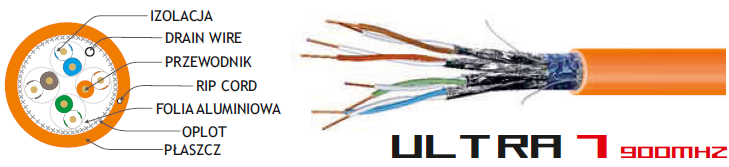 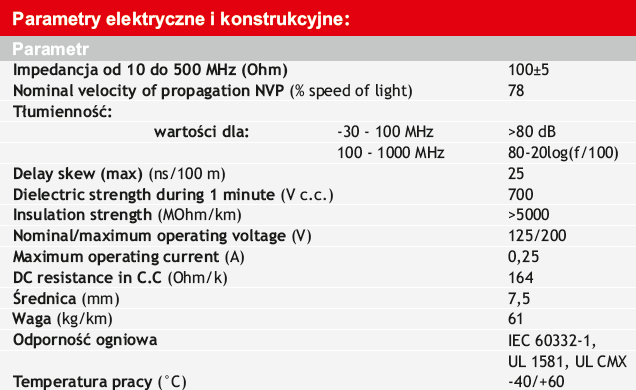 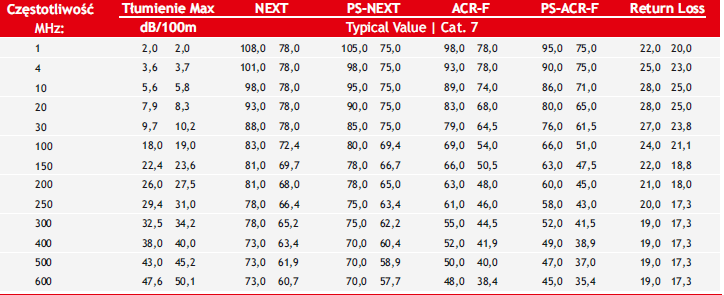 Parametry kabla XR100.146/147 Fibrain Data Rapid S/FTP Kat.6a 500MHz LSZHGniazdo abonenckie (PEL)Zakłada się, że punkt przyłączeniowe od strony abonenckiej zostaną skonsolidowane z osprzętem elektrycznym dedykowanej sieci zasilającej 230V tworząc kompletne zestawy PEL. Projekt zakłada wykorzystanie osprzętu elektroinstalacyjnego w standardzie mosiac 45. Producent okablowani Fibrain Data wychodząc naprzeciw takich potrzeb dostosował swoje rozwiązania do panujących trendów we wzornictwie dotyczącym gniazd końcowych. Keystony Fibrain Data przy wykorzystaniu dedykowanych adapterów z powodzeniem można instalować w systemach LEGRAND VALENA a także SIMON 54 Premium. W rozwiązaniach obu producentów oprzęt można łączyć z gniazdami elektrycznymi lub TV tworząc kompletne zestawy.Ekranowane gniazda (keyston) serii Rapid FIBRAIN DATA całkowicie spełniają wymagania kategorii 6a oraz zapewniają transmisje 500MHz. Zastosowano w nich beznarzędziowy sposób zakończenia kabla z możliwością użycia zautomatyzowanego narzędzia terminującego. Specjalna budowa wpływa znacząco na uzyskiwane parametry. Ogranicza do minimum rozplot kabla podczas zakańczania oraz przyspiesza czas wykonania rozszycia. Odpowiednio dobrany kształt obudowy całkowicie zabezpiecza żyły przed wyrwaniem. Podwójny system oznaczania kolorami umożliwia konfigurację przewodów 568A lub 568B. Dzięki zastosowanym materiałom i odpowiedniemu ukształtowaniu styków gniazda, moduł charakteryzuje się całkowitą odpornością na wypięcie wtyków RJ-11 i RJ-12. Port RJ-45 jest wyposażony w elastyczną, demontowalną przesłonę przeciw kurzową na froncie modułu. Zastosowane przesłony dostępne są w kilku różnych kolorach co pozwoli na wprowadzenie systemu identyfikacji gniazd i znacznie ułatwi późniejsza obsługę.    Panele KrosowePatchpanele modularne serii FIBRAIN DATA chcrkteryzują się:Modułowa budowa dostepną w rozmiarach 24/32/48 porty Keyston w wysokości 1U i dostępne w dwóch kolorach czarny/szary. Standardowo wysposażone w półkę kablową umożliwającą zamocowanie kabli za pomocą opasek. Pełna metalowa konstrukcja zapewniająca galwaniczne połączenie z ekranami modułów. Dodatkowo każdy z portów, jaki i sma panel posiada własną numerację w standardzie 19”. WYMAGANIA GWARANCYJNEWszystkie elementy pasywne okablowania strukturalnego mają pochodzić od jednego producenta, zapewniając tym samym nie tylko większe zapasy transmisyjne i dopasowanie wzajemne wszystkich elementów, ale także jedno źródło dostaw. W celu osiągnięcia rzeczywistych parametrów wymaganych w Kategorii 6A oraz zapewnienia użytkownikowi końcowemu przyszłościowej wymiany elementów systemu, wydajność wszystkich jego komponentów musi być potwierdzona na zgodność z testem wg obowiązujących norm ISO/IEC 11801:2002 drugie wydanie i EN 50173-1:2007 drugie wydanie lub ANSI/TIA/EIA-568-B.2-1:2002 aneks E. Certyfikat ma być wydany przez niezależne laboratorium (np. 3P) Całość rozwiązania ma być objęta jednolitą, spójną 25-letnią gwarancją systemową producenta, obejmującą całą część transmisyjną hybrydową Miedziano-światłowodową wraz z kablami krosowymi i innymi elementami dodatkowymi, np. szafami kablowymi. Gwarancja ma być udzielona przez producenta bezpośrednio klientowi końcowemu. Gwarancja systemowa powinna obejmować: gwarancję systemową (Producent zagwarantuje, że jeśli w jego produktach podczas dostawy, instalacji bądź 25-letniej eksploatacji wykryte zostaną wady lub usterki fabryczne, to produkty te zostaną naprawione bądź wymienione) gwarancję parametrów łącza/kanału (Producent zagwarantuje, ze łącze stałe bądź kanał transmisyjny zbudowany z jego komponentów prze okres 25 lat będzie charakteryzował się 22 parametrami transmisyjnymi przewyższającymi wymogi stawiane przez normę ISO/IEC11801:2007 dla okablowania klasy E) gwarancję aplikacji (Producent zagwarantuje, ze na jego systemie okablowania przez okres 25 lat będą pracowały dowolne aplikacje (współczesne i stworzone w przyszłości), które zaprojektowane były (lub będą) dla systemów okablowania klasy E (w rozumieniu normy ISO/IEC 118012:2007)25-letnia gwarancja systemowa to bezpłatna usługa serwisowa oferowana użytkownikowi końcowemu (inwestorowi) przez producenta okablowania. Obejmuje ona swoim zakresem całość systemu okablowania od głównego punktu dystrybucyjnego do gniazda użytkownika, zawiera, więc okablowanie szkieletowe i poziome. W celu uzyskania tego rodzaju gwarancji cały system musi być zainstalowany przez firmę instalacyjną posiadającą odpowiedni status uprawniający do udzielenia gwarancji producenta. Wniosek o udzielenie gwarancji składany przez firmę instalacyjną do producenta ma zawierać: listę zainstalowanych elementów systemu imienną wyciąg z dokumentacji powykonawczej podpisanego przez projektanta-instalatora, wyniki pomiarów dynamicznych kanału transmisyjnego Permament Link wszystkich torów transmisyjnych według norm ISO/IEC 11801:2007 lub EN 50173-1:2007. Aby na etapie oferty dowieść zdolności udzielenia gwarancji 25-letniej systemowej producenta systemu okablowania – użytkownikowi końcowemu (lub Inwestorowi) firma instalacyjna winna przedstawić: - certyfikat imienny zatrudnionego pracownika wydany przez producenta (a nie w imieniu producenta). ODBIÓR I POMIARY SIECIW celu odbioru instalacji okablowania strukturalnego muszą być spełnione następujące warunki: Wykonać komplet pomiarów części miedzianej. Pomiary należy wykonać miernikiem dynamicznym (analizatorem), który posiada wgrane oprogramowanie umożliwiające pomiar parametrów według aktualnie obowiązujących standardów. Analizator pomiarów musi posiadać aktualny certyfikat potwierdzający dokładność jego wskazań. Analizator okablowania wykorzystany do pomiarów sieci musi charakteryzować się minimum III poziomem dokładności (proponowane urządzenia to np. MICROTEST Omniscanner lub FLUKE DTX) Do pomiarów części miedzianej należy bezwzględnie użyć uniwersalnych adapterów pomiarowych. Wykorzystanie do pomiarów adapterów pomiarowych specjalizowanych pod konkretne rozwiązanie konkretnego producenta jest niedopuszczalne, gdyż nie gwarantuje pełnej zgodności ze wszystkimi wymaganiami normyPomiar każdego toru transmisyjnego poziomego (miedzianego) powinien zawierać: mapę połączeń, długość połączeń, współczynnik i opóźnienie propagacji, tłumienie, NEXT, PSNEXT, ELFEXT, PSELFEXT, ACR, PSACR, RL.DOKUMENTACJA POWYKONAWCZADokumentacja powykonawcza ma zawierać: Raporty z pomiarów dynamicznych okablowania; Rzeczywiste trasy prowadzenia kabli transmisyjnych poziomych Oznaczenia poszczególnych szaf, gniazd, kabli i portów w panelach krosowych Lokalizację przebić przez ściany i podłogiCertyfikat gwarancji systemowej 25-letniej wydany przez producenta okablowania bezpośrednio inwestorowi Raporty pomiarowe wszystkich torów transmisyjnych należy zawrzeć w dokumentacji powykonawczej i przekazać inwestorowi przy odbiorze inwestycji. UWAGI KOŃCOWETrasy prowadzenia przewodów transmisyjnych okablowania poziomego skoordynować z planowanymi instalacjami w budynku m.in. dedykowaną oraz ogólną instalacją elektryczną, instalacją centralnego ogrzewania, wody, gazu, itp. Jeżeli w trakcie realizacji nastąpią zmiany tras prowadzenia instalacji okablowania (lub innych wymienionych wyżej) – należy ustalić właściwe rozprowadzenie z Projektantem działającym w porozumieniu z Użytkownikiem końcowym, Inspektorem nadzoru a także konserwatorem zabytków. Wszystkie szafy kablowe 19" wraz z osprzętem, łączówki telefoniczne wyposażone muszą być uziemione by zapobiec powstawaniu zakłóceń. Dedykowaną dla okablowania instalację elektryczną należy wykonać zgodnie z obowiązującymi normami i przepisami. W przypadku jakichkolwiek rozbieżności w dokumentacji, należy pisemnie zgłosić problem projektantowi, który zobowiązany jest do pisemnego rozstrzygnięcia. Wszystkie materiały wprowadzone do robót winny być nowe, nieużywane, najnowszych aktualnych wzorów, winny również uwzględniać wszystkie nowoczesne rozwiązania techniczne. Różnice pomiędzy wymienionymi normami w projekcie a proponowanymi normami zamiennymi muszą być w pełni opisane przez Wykonawcę i przedłożone do zatwierdzenia przez Biuro Projektów na 30 dni przed terminem, w którym Wykonawca życzy sobie otrzymać zgodę. W przypadku, kiedy ustali się, że proponowane odchylenia nie zapewniają zasadniczo równorzędnego działania, Wykonawca zastosuje się do wymienionych w dokumentacji projektowej.Lp.Opis przedmiotu robót potwierdzający spełnianie warunku dot. wiedzy i doświadczenia opisanego w części III, pkt 1 ppkt a) SIWZ Wartość brutto
w PLN Daty wykonania(data rozpoczęcia/zakończenia:dzień, miesiąc, rok)Miejsce wykonania robót (nazwa Zamawiającego, adres, ew. nr telefonu)1.2.L.p.Nazwa i adres podmiotu należącego do tej samej grupy kapitałowej123Cechy:Parametry eletryczneParametry mechanniczneWykonanie beznarzędzioweMaksymalna wartość prądu: 1,5AGniazdo: ekranowane RJ45kat. 6aObudowa zmniejszająca wielkość rozplotu żyl kablaRezystancja izolacji 500 MOhm minObudowa: UL94V-0Wykoanie z materiałow niepalnych UL94V-0Rezystanacja kontaktów: 20 MOhm maxMateriał styków: fosforobrąz Przełsona przeciwkurzowaZgodne z normą: ISO/IEC 11801 2nd Ed. Am.1Styki: o średnicy 0,46mm pokryte 50 mikronami złota i 100 mikronami nikluIdentyfikacja sekwencji 568A i 568BZgodne z normą ANSI/TIA/EIA 568-B-2.1Trwałość gniazda: >750 cykli wpięcia zgodnie z EN 60603-7Złacze IDC: beznarzędziowe IDCŚrednica żył: 0,4-0,65m (AWG 26-22)Trwałość IDC: >200 cykli łaczeniaMateriał szczęk: fosforobrazPowłoka szczęk warstwa 1,27 mikronami srebra i 2,5 mikronami nikluIdentyfikacja: 568A i 568B